ÓravázlatSz.- Pifkó Célia Lennél-e című versének feldolgozásaKorosztály: 1. osztály (tanulásban akadályozottak)Tantárgy: Magyar irodalomJelleg: óravázlat, segédanyag (puzzle, ppt), interaktív feladat az iskolai faliújságonSzükséges eszközök: Szitakötő folyóirat, interaktív tábla, projektor, ppt a versről, ppt az állatos feladathoz, kirakókA tanóra menete: Bevezető játék: puzzle páros munkábanRész-egész fogalmának bevezetése. A tanulók páronként egy kirakót kapnak. A kirakókat saját élményeikből készült fényképek alkotják. Ellenőrzésként a táblán sorban kivetítem a képeket, jelentkezni kell azoknak a gyerekeknek, akik az adott képet rakták ki. Megoszthatják a képpel kapcsolatos élményeiket.Állatok részleteiÚjabb rész-egész játék következik, ezúttal egy-egy apró részletből kell rájönni, melyik állat látható a képen. Melléklet. ppt a játékhoz.Szitakötő folyóirat nézegetéseMinden tanuló kap egy példányt a Szitakötő folyóirat aktuális számából. Ezt a tanulók végiglapozhatják, megnézhetik a rajzokat, képeket. Vers felolvasásaFelolvasom a tanulóknak Sz.-Pifkó Célia Lennél-e című versét. A könnyebb megértés érdekében minden verssort képekkel szemléltetek az interaktív táblán. (Melléklet: ppt.) Szómagyarázat a tanulók számára ismeretlen szavakból.Összetartozó párok gyűjtése a versbőlMég egyszer végigpörgetjük a ppt-t. A tanulók megnevezik a képet, majd a hozzá tartozó részletet. A következő dián ellenőrizzük, jól emlékeztek-e.Learningapps feladat az összetartozó párokrólKvízjáték az interaktív táblán képekkel. Például: a fő képen egy pizza, válaszok: sajt és szalámi képe (a helyes választ kell megjelölni).Összetartozó párok kereséseMinden tanuló megkapja kirakón lerajzolva a vers egyik részletét (pl. lánc, pompon, Nap). A hozzá tartozó párt kell megkeresniük a táblán (zsebóra, sapka, Naprendszer), majd összerakni, végül kiszínezni.Órai munka értékelése, tanulók önértékelése. Interaktív feladat iskolánk Szitakötő faliújságján:A kiszínezett, laminált kirakó darabokat összekeverve feltettük a faliújságra. Középre kinyomtattuk a verset nagy méretben. A gyerekek feladata a vers elolvasása után párok keresése, összeállítása.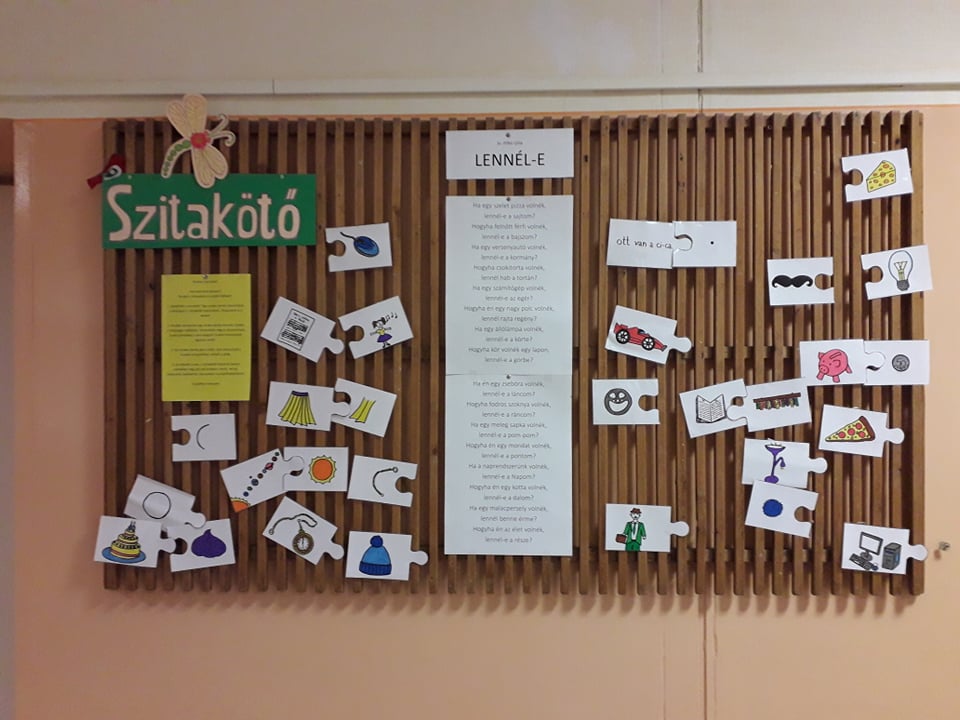 